We are active learners who:We are active learners who:We are active learners who:We are active learners who:We are active learners who:We are active learners who:Meet or exceed Archdiocesan and national standardsArticulate ideas clearly, creatively, and effectivelyApply mindful and academic habits for successThink critically and solve problemsWork independently and collaboratively Work independently and collaboratively *Refer to report card____Participates in class discussions____Expresses ideas clearly____Puts forth best effort ____Maintains positive attitude ____Manages impulsivity____Persists____Uses strategies to solve problems independently ____Follows directions____Listens with understanding and empathy____Self-disciplined (grades 1 & 2)____Uses time appropriately____Listens with understanding and empathy____Self-disciplined (grades 1 & 2)____Uses time appropriatelyWe are empowered disciples who:We are empowered disciples who:We are empowered disciples who:We are empowered disciples who:We are empowered disciples who:Live out Gospel Values, Catholic Social Teachings, and the Mission of the ChurchValue diversity of all God’s childrenAct as stewards of the environment Commit to a healthy mind, body, and spirit = Consistently 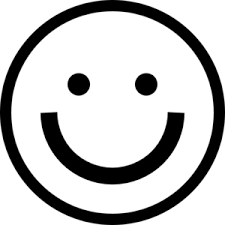  = Sometimes 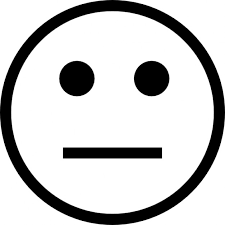  = Not yet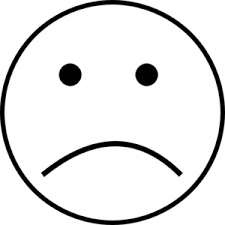 Name______________________________________________________Teacher____________________________________________________Date________________________Respects others (promotes a spirit of fairness by sharing with others)____Helpful to peers and authority ____Accepts and includes others____Respects property (recycles and composts)____Shows care for the community (participates in service projects with a good attitude)____Treats self with respect  = Consistently  = Sometimes  = Not yetName______________________________________________________Teacher____________________________________________________Date____________________ We are Christ-centered people who: We are Christ-centered people who: We are Christ-centered people who: We are Christ-centered people who: = Consistently  = Sometimes  = Not yetName______________________________________________________Teacher____________________________________________________Date____________________Pray with intention and reverence Know and apply teachings of the Catholic ChurchParticipates actively in liturgy and faith traditionsDemonstrate a love of God and all creation = Consistently  = Sometimes  = Not yetName______________________________________________________Teacher____________________________________________________Date________________________Participates respectfully during classroom prayer, lunch prayer, and Mass____Meets Archdiocesan Religion standards ____Is attentive and engaged at Mass and prayer services (singing, responding, facing forward, keeping hands and feet to selves)____Respects all living things ____Respects authority____Respects property (cares and supports the environment) = Consistently  = Sometimes  = Not yetName______________________________________________________Teacher____________________________________________________Date____________________